〈令和４年度末人事異動〉退職・転任の教員からのメッセージ春は別れと始まりの季節。令和４年度末をもって、大島小学校での勤務を最後に退職、あるいは、他校に転出する教員については、新聞掲載のとおりです。本来なら、『離任式』で、児童へのお別れの挨拶をするところではありますが、コロナ対応として、ホームページへのメッセージ掲載に代えさせていただきます。多くの児童、保護者の皆様、地域の方々に支えていただきましたこと、厚くお礼申し上げます。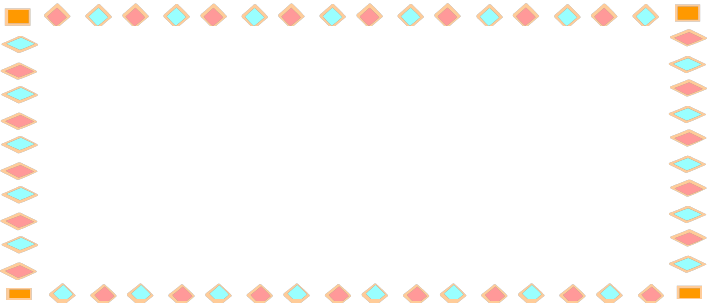 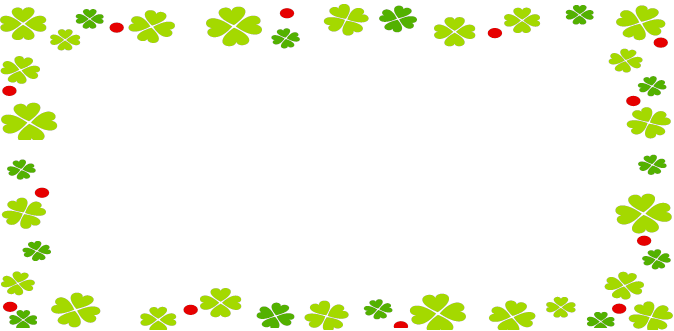 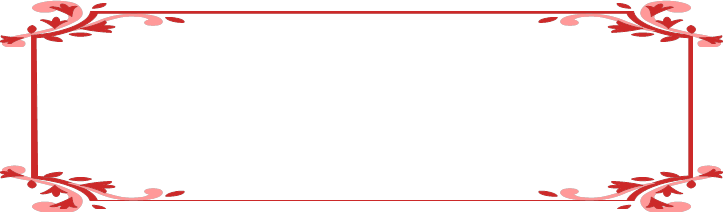 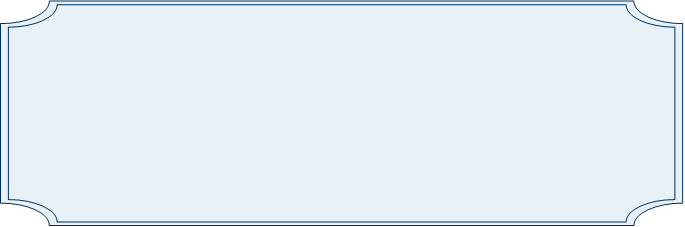 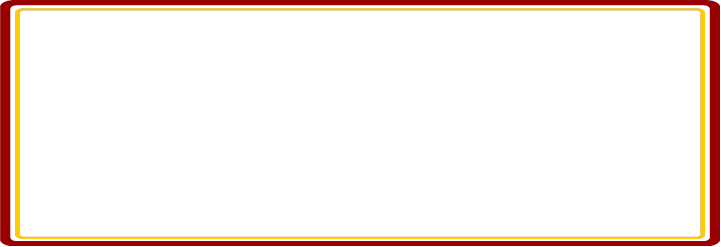 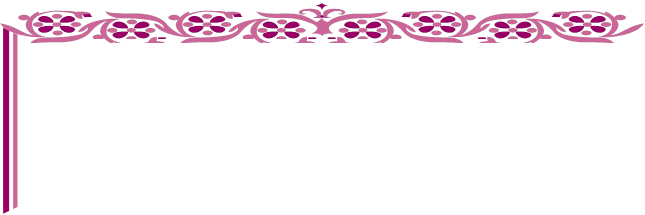 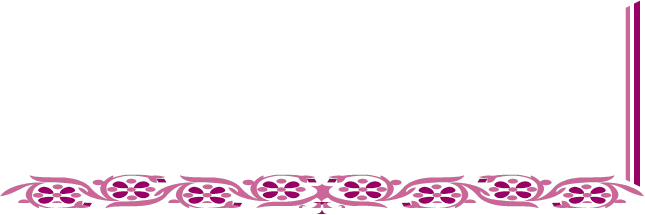 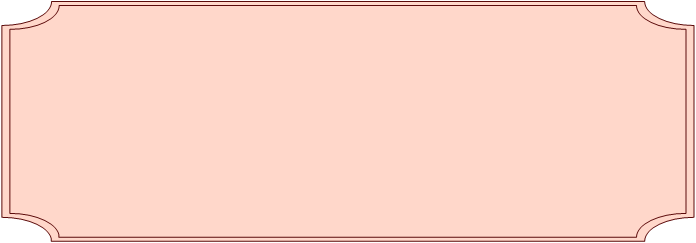 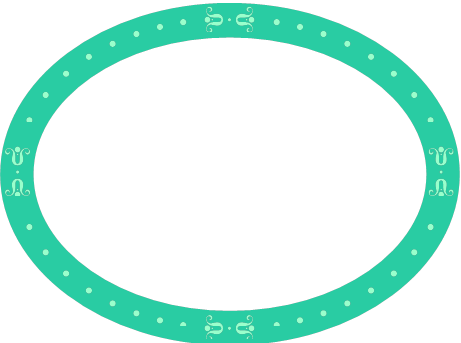 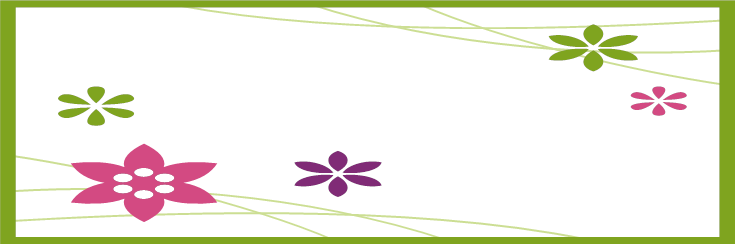 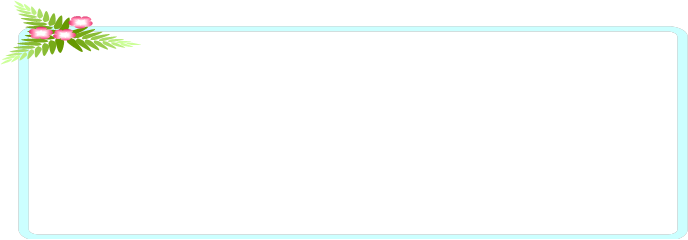 